4-6.2013ISIDORO BOUNINE. UNO DE LOS SECRETARIOS -VALIJEROS DE CFKLO QUE CONTINUA SON MAS DE 700 PAGINAS DE EMAIL INTERCEPTADOS.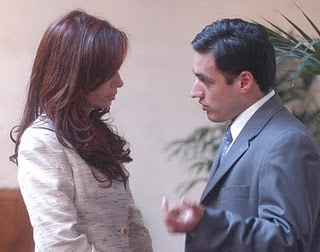 